Unit 8 #4 Conditional ProbabilityExample 1: The table shows the results of a class survey. Find P(own a pet|female). 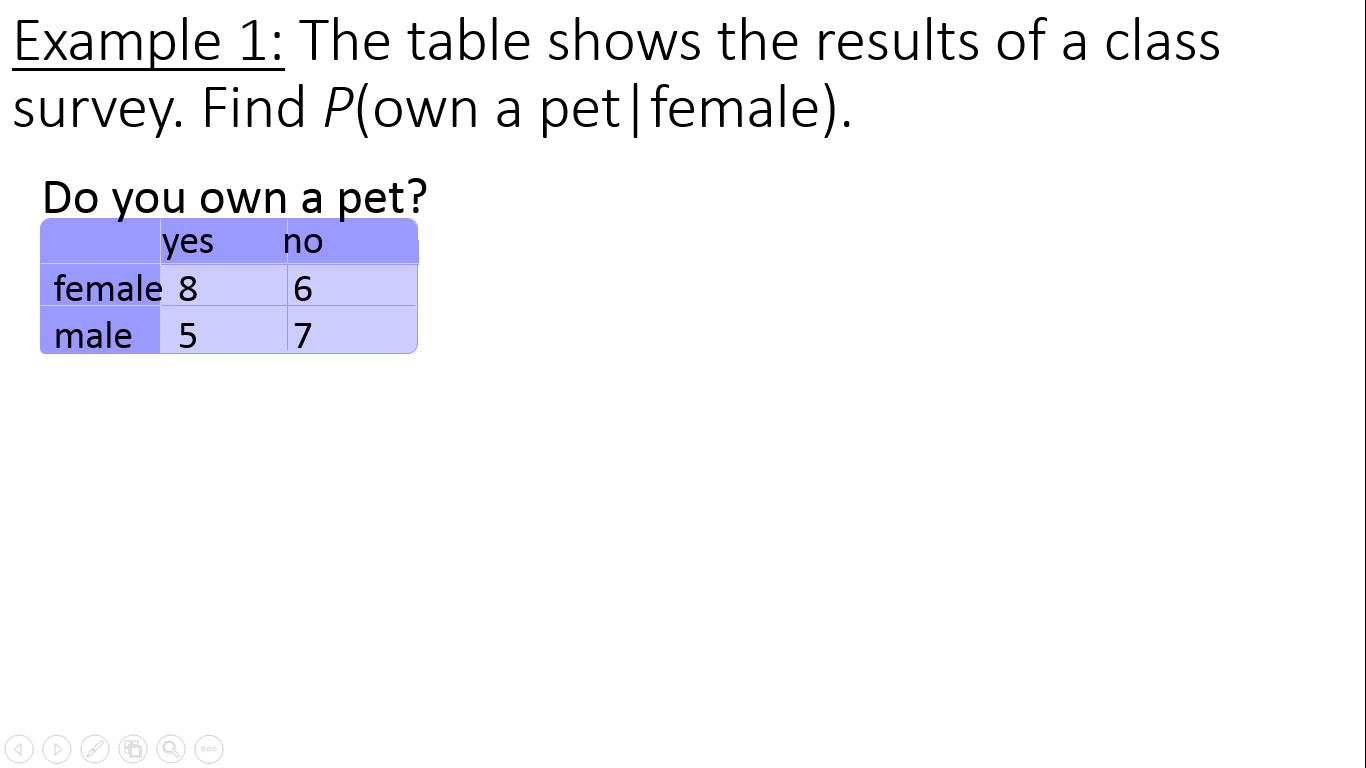 Example 2: Education - The table shows students by gender at two-and four-year colleges, and graduate schools in 2005. You pick a student at random. 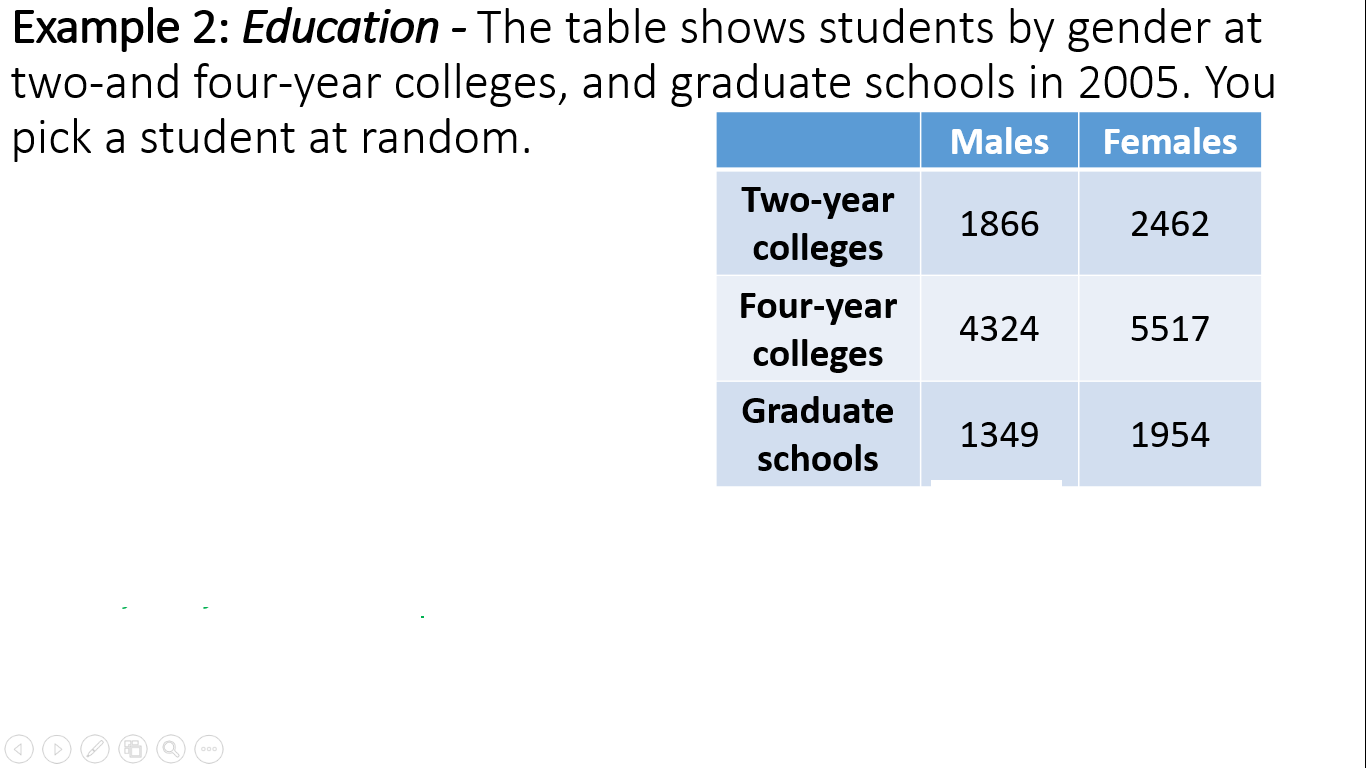 What is P(female|grad school)?What is P(four year|male)?Example 3: Statistics - Americans recycle increasing amounts through municipal waste collection. The table shows the collection data for 2007.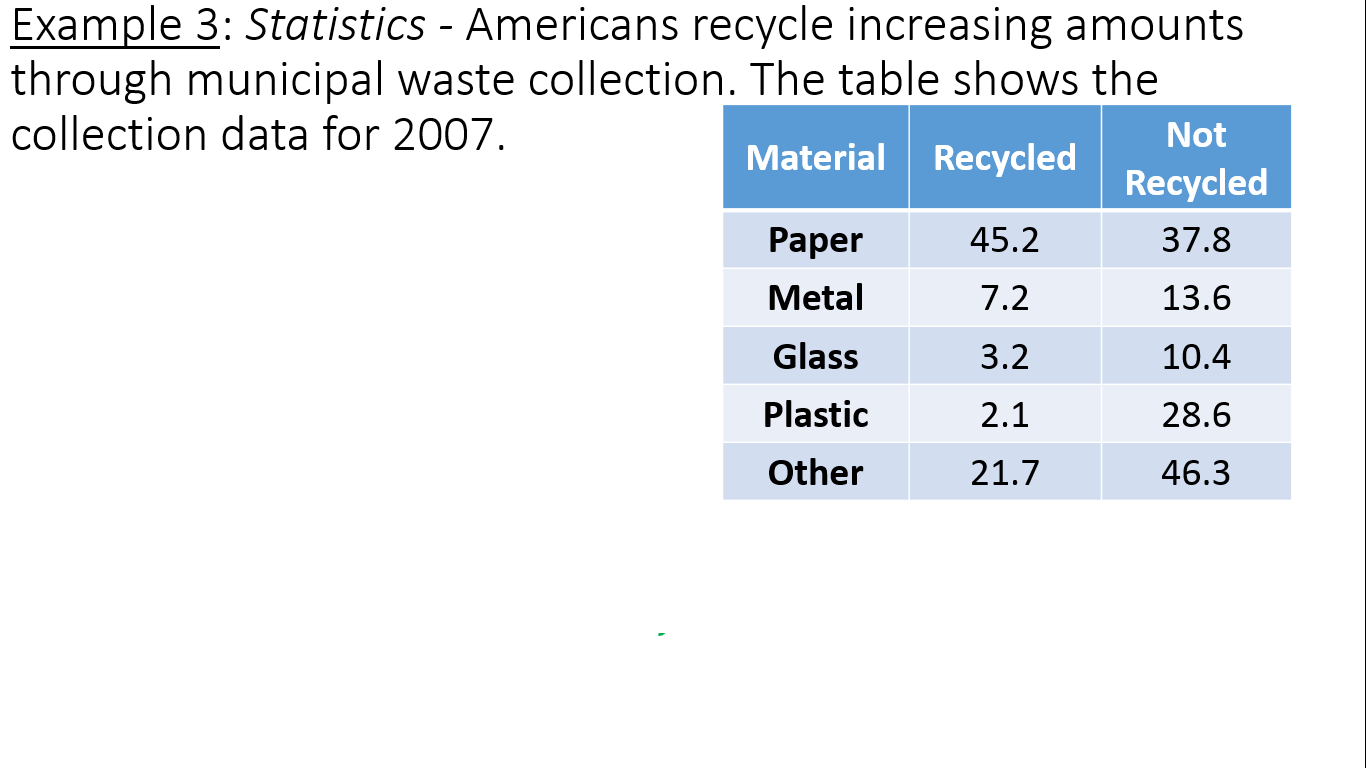 What is the probability that a sample of recycled waste is paper?What is the probability that a sample of non-recycled waste is plastic?Practice Problem #1: Market Research. A utility company asked 50 of its customers whether they pay their bills online or by mail. What is the probability that a customer pays the bill online, given the customer is male? 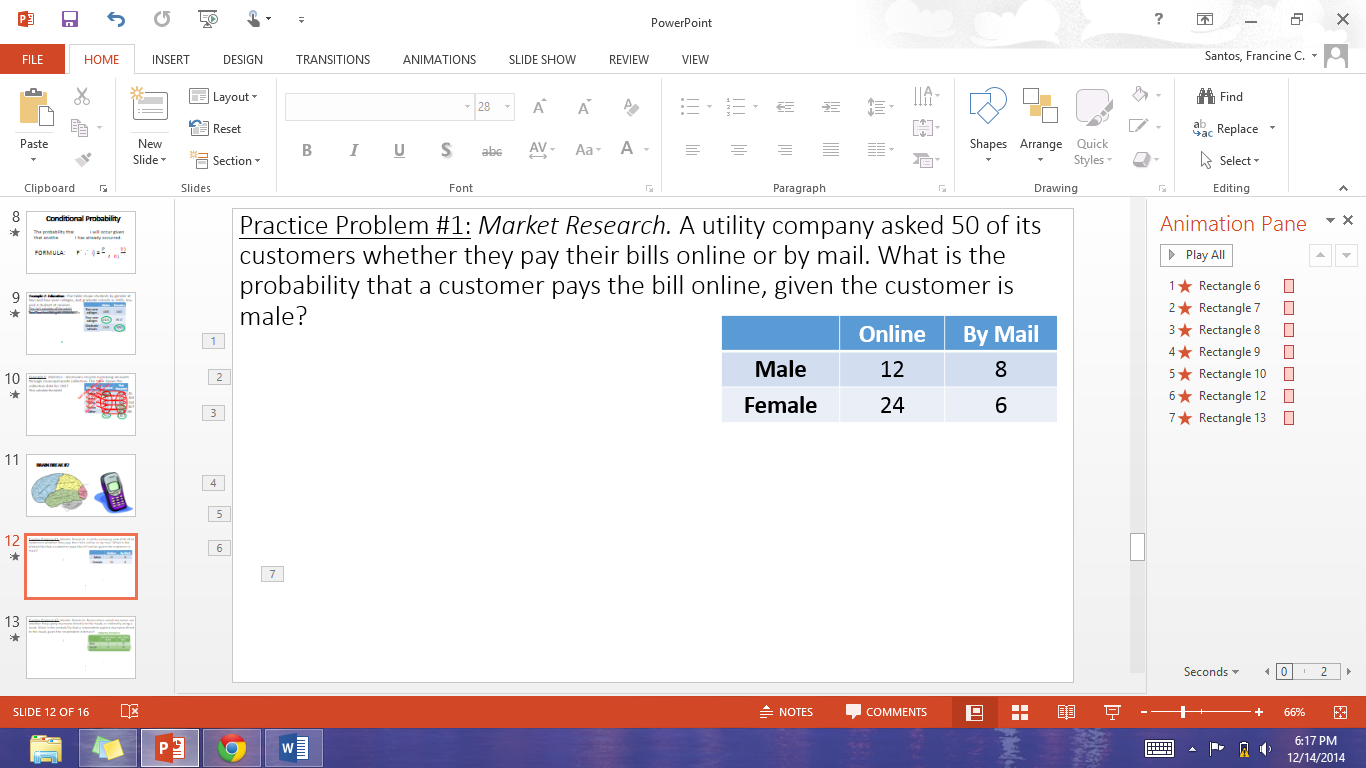 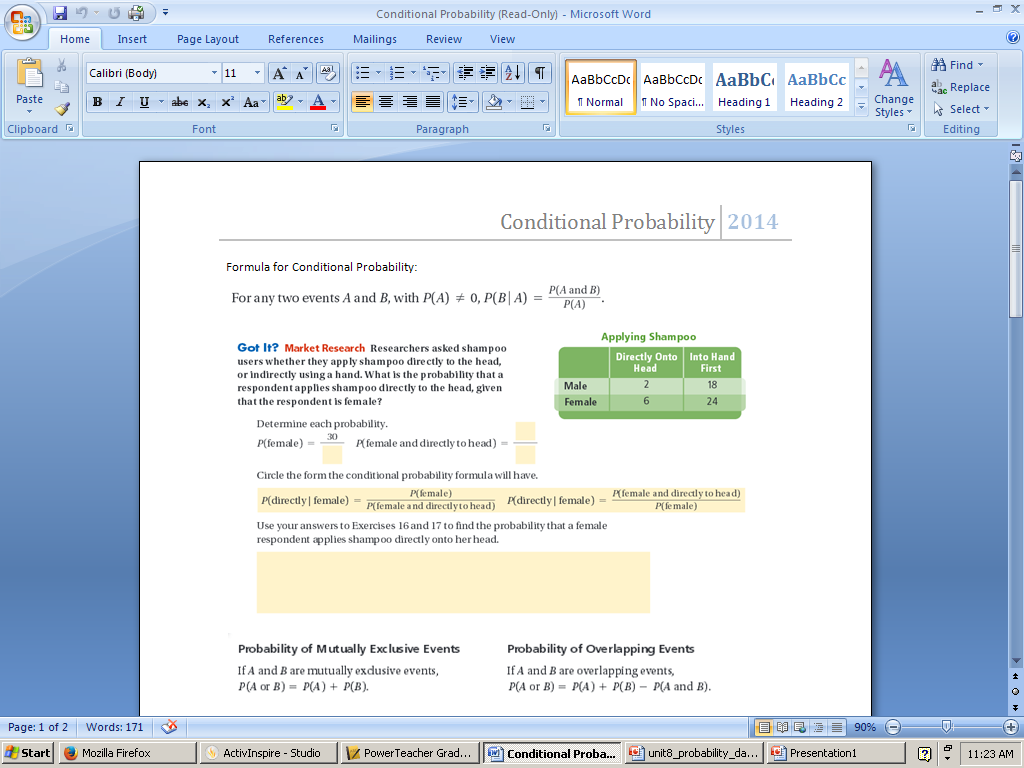 Practice Problem #2: Market Research. Researchers asked shampoo users whether they apply shampoo directly to the head, or indirectly using a hand. What is the probability that a respondent applies shampoo directly to the head, given the respondent is female? Challenge Problems:Find the probability that a respondent has a pet, given that the respondent has had a pet.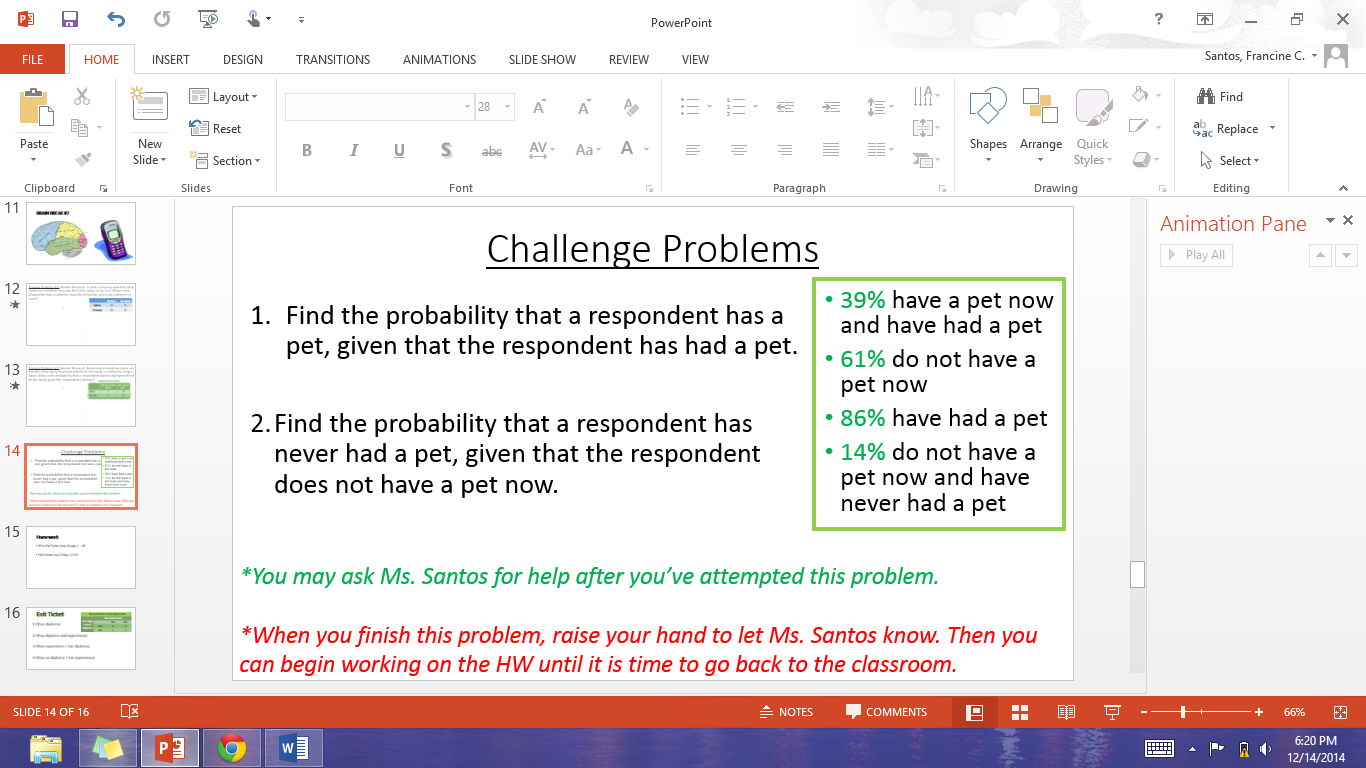 Find the probability that a respondent has never had a pet, given that the respondent does not have a pet now.CONDITIONAL PROBABILITYFORMULAConditional Probability contains a _______________ that may ___________ the ________________ space for an event. You can write a conditional probability using the notation:P = This reads “the probability of event B, given event A”The probability that __________ will occur given that another __________  has already occurred.FORMULA: 	P(___|___) = 